Månedsbrev april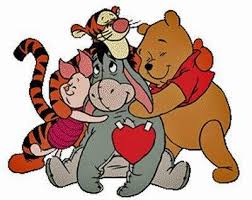 Sosial kompetanse og førstehjelpFørstehjelp med Henry: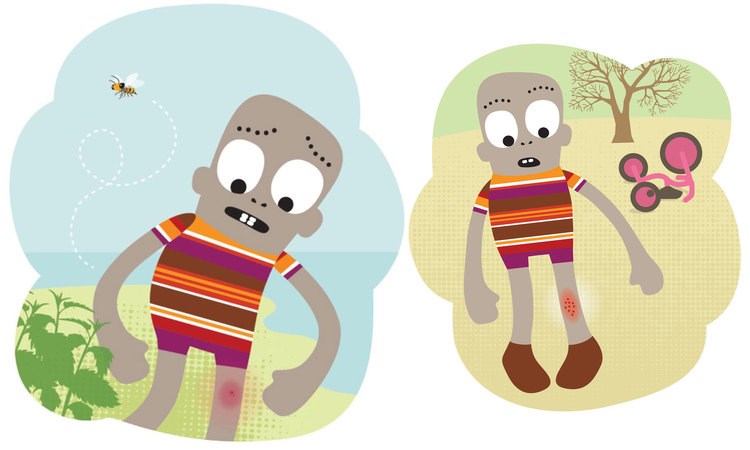 Røde kors ønsker å starte førstehjelpsopplæringen så tidlig som mulig for og styrke den generelle befolkningens førstehjelpskunnskap. Ideen om at selv små barn kan ta ansvar, vise omsorg og hente hjelp er en viktig del av Henry-opplegget. Det skal føles trygt å hjelpe andre. Gjennom dukken Henry og de 10 uhellene han utsettes for lærer barn hvordan de kan hjelpe gjennom 3 enkle steg som er læringsmålene:Spørre hva som har skjeddHente en voksen/Ringe 1-1-3Hjelpe (Sammen med voksen)MandagTirsdagOnsdagTorsdagFredag12. påskedag – barnehagen er stengt2Planleggingsdag – barnehagen er stengt3Velkommen tilbakeSvømming Lek4Hanna og Camilla er på kurs hele dagen, Elisabeth og Ine er vikar. Vi tar dagen litt som den kommer.5SpråkgrupperLekegrupperSamlingHva har vi gjort i påskeferien?Førstehjelp med HenryHjerteprogrammetHvem er jeg8FemårsklubbenTanker om det å begynne på skolen.Fortsette på muldvarpene Solklubben Vi starter med å lage en vennskapsvegg ute.9Venneklubben på tur10Svømming Lek11Femårsklubben:Vi tar en tur og ser på skolegårdene i nærområdet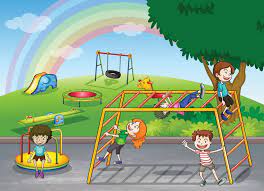 Solklubben Vi fortsetter med vennskapsveggen ute12SpråkgrupperLekegrupperSamling FørstehjelpHjerteprogrammetHvem er jeg HjerteprogrammetHvem er jeg  PangstartFørstehjelpHjerteprogrammet:Hvem er jegHjertebok15Femårsklubben:Sommerfest – planleggingSolklubbenLager vennskapsarmebånd 16Venneklubben på Mostun – vårtegn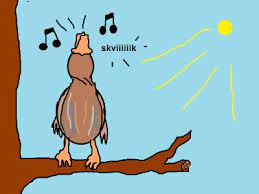 17Svømming Lek18Femårsklubben:MuldvarpeneSolklubben: I dag skalv ha ulike sammarbeidsoppgaver. 19I kirken 10.00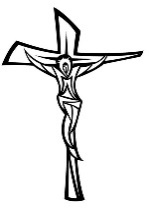 Samling:FørstehjelpHjerteprogrammet:Mine følelser Hjerteprogrammet:Mine følelser PangstartFørstehjelp:Hjerteprogrammet:Mine følelserHjertebok  22Femårsklubben:Øve til sommerfestPlanlegge overnattingSolklubben Bruker leire i formingsaktivitet 23Venneklubben på tur24Svømming Lek25Femårsklubben:OppgavebokSolklubben: Sår blomster 26SpråkgrupperLekegrupperSamling FørstehjelpHjerteprogrammetHjerte for andre Hjerteprogrammet:Hjerte for andre PangstartFørstehjelp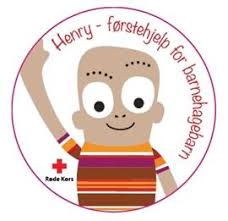 HjerteprogrammetHjerte for andre Hjertebok 29Femårsklubben:Vi lager lunsj til de andreSolklubben: Alle får si fine ting om hverandre. Barna får høre hva de andre tenker. 30Venneklubben på tur1Arbeidernes internasjonale kampdag – barnehagen er stengt23Samling FørstehjelpHjerteprogrammetEn god venn 